-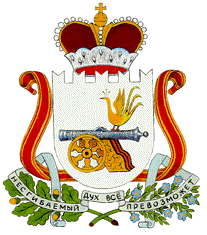 АДМИНИСТРАЦИЯБАРСУКОВСКОГО СЕЛЬСКОГО ПОСЕЛЕНИЯМОНАСТЫРЩИНСКОГО РАЙОНА СМОЛЕНСКОЙ ОБЛАСТИПОСТАНОВЛЕНИЕот 15 февраля  2019г.    № 7В соответствии со ст. 57 Жилищного Кодекса РФ и областным законом «О предоставлении жилых помещений по договору социального найма в Смоленской области» № 35-з от 10.05.2001 годаПостановляю:1.Утвердить протокол №2   от 15 февраля 2019 г. жилищной комиссии Администрации Барсуковского сельского поселения Монастырщинского района Смоленской области.2. Предоставить  Городецкому Андрею Александровичу 3-комнатную квартиру №2 в доме №3 находящуюся по адресу п. Турковского торфопредприятия Монастырщинского района Смоленской области.                                                                                                                            Общая площадь 52,4 м2. Состав семьи 1 человек.3.Заключить договор социального найма жилого помещения согласно действующего законодательства с Городецким Андреем Александровичем.    4. Контроль по исполнению данного постановления оставляю за собой.Глава муниципального образованияБарсуковского сельского поселенияМонастырщинского районаСмоленской области                                                                            Т.В. Попкова                                                   Об утверждении протокола №2  жилищной комиссии Администрации  Барсуковского сельского поселения Монастырщинского района Смоленской области